Texas State Technical College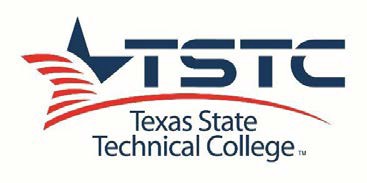 2650 East End Blvd. | Marshall, TX 75762 Phone: 903-923-3225 | Fax: 903-923-3270Sealed Bids for Surplus Diamond DA-20 Aircraft Parts (SB-16-RB-004)DESCRIPTION:Texas State Technical College (TSTC) will accept sealed bids from the public for the purchase of surplus parts inventory as defined on page(s) 3-6.SUBMITTAL:Bids must be received in the TSTC Procurement Services Office, located at: 2650 East End Blvd S. Marshall, Texas, 75672. Bids can be submitted in person or by mail. Emailed or faxed bids will not be accepted. Bids must be signed in order to be accepted. Fax or email signatures are unacceptable. Note the “Sealed Bids for Surplus Diamond DA- 20 Aircraft Parts   SB-16-RB-004” on the outside of the envelope.DEADLINE:Bids will be accepted until June 24, 2016, 2:00 p.m. CSTQUESTIONS and ADDENDUMS:Questions should be directed to rkbrown@tstc.edu by no later than Monday, June 20, 2016, at 10:00 A.M. CST. Answers will be provided as an Addendum and posted online at: http://www.tstc.edu/procurement/viewsolsws . Addendums should be acknowledged on the Proposal.BIDDING INSTRUCTIONSBids should be submitted on the bid form. Each bid form must include: buyer’s name, phone number, and the bidder’s signature.Late and/or unsigned bids will not be considered under any circumstances.Bids CANNOT be altered or amended after opening time.Bidder is urged to inspect the property to be sold prior to submitting a bid. In no case will failure to inspect constitute grounds for the withdrawal of a bid.High bidder will be notified by telephone.Bidder must comply with all rules, regulations and statutes relating to surplus and salvage property disposal in the State of Texas in addition to the requirements of this form.TERMS AND CONDITIONS OF SALETSTC College reserves the right to accept or reject all or part of any bid and waive minor technicalities.Successful bidder(s) will be notified by telephone.Successful bidder(s) will be required to remit payment at time of pick-up of their items.  Available times for pick-up are Monday – Friday, 8:30 am to 4:30 pm. Call Carson Pearson at 254-867-2607 in advance to schedule a time for pick-up.Method of payment: Cash, Credit Card, or Cashier’s Check. Payment must be made at: Cashier’s window located at 3801 Campus Dr., Student Center, Waco, Texas 76705 or call 254-867-3789.Award Notice: TSTC reserves the right to make any award on the basis that will serve the best interest of the College.Removal: ALL ITEMS MUST BE REMOVED BY 4:30 PM, five business days AFTER NOTIFICATION OF WINNING BID. Buyer must provide his/her own material handling equipment (dollies, forklifts, etc.). Buyers will not be permitted to use TSTC property to remove their purchases.Waiver to any claims against TSTC: The successful bidder agrees to waive any claims against TSTC based upon any defect in articles.Sealed Bids for Surplus Diamond DA-20 Aircraft Parts (SB-16-RB-004)******List of items below will be sold as one lot bid. Items will not be sold per piece.* Potential bidders can contact James Young phone: 254-867-2607 or email: james.young@tstc.edu prior to due date to schedule an appointment to see items.Sealed Bids for Surplus Diamond DA-20 Aircraft Parts (SB-16-RB-004) BID PROPOSALUse this form to submit bid. Additional information may be attached. Submission of a bid notes that vendor certifies agreement to all the Terms and Specifications.*state sales tax will be applied if applicable.Acknowledgement of Addenda (if applicable):Acknowledge receipt of the following addenda (initial if applicable). Failure to properly acknowledge addenda may result in disqualification. 	Addendum #1 - Posted on 		 	Addendum #2 - Posted on  	Signature:	Date:  	Part NumberDescriptionQuantity20-2722-01-02WASHER420-3210-00-06WASHER120-3210-00-07WASHER120-3210-07-00AXLE ASSY120-3220-00-04STRUT PIN220-3220-00-10NLG PIVOT LARGE120-3220-01-04SPACER220-3220-01-05BEARING220-3220-05-03SPACER1320-3220-05-05WASHER1020-5363-02-11MAIN BOLT BUSHING220-5545-00-01RUDDER BUSHING820-5545-00-02RUDDER CABLE PIVOT220-5600-09-02CANOPY SPRING222-1130-00-22PLACARD4224-225FUEL SENDING UNIT122-3210-00-14MLG SHIM222-3210-00-19MLG SHIM422-3210-00-18MLG INSERT122-3220-05-03STUD SHOCK ABSORBER222-3220-05-04ROD SHOCK ABSORBER222-5300-40-01TAIL SKID122-5600-00-07CANOPY PIN522-5600-00-15CANOPY SHIM222-5600-00-18CANOPY SHIM322-5600-61-02BEARING322-5600-63-00BEARING322-5640-00-01CANOPY LATCH LH222-5700-60-03AILERON BUSHING622-5751-61-01HINGE222-7141-00-03SPACER922-7301-02-01INTAKE SEAL222-7312-00-07SPRING322-7610-00-01BOLT2022-7611-21-01EXTENSION422-7611-60-04KNOB122-7924-00-01BRACKET12-250-234GASKET3206K11810D0202SANNUNCATOR220-1200-01-01JACK POINT PLATE42-293-309KNOB3172-003NUT20172-020NUT15245-026PLUG47245-032PLUG18265-255CONNECTOR5301.12.0051CANOPY RAIL5301.12.0052CANOPY RAIL1139-4BFITTING4301.12.0056SCREW24301.12.007SCOOP WINDOW1301.25.4009SCOOP WINDOW1315-633STOP11329-036BOLT4329-239BOLT141006RIVET1141012RIVET785934PDOVERHAULED ALTIMETER1420420-1CLAMP86004-2RSWHEEL BEARINGS25001VACUM GAUGE160618-1PIN87600-802BBULB1460617-1SOCKET29610-003SPRING9654-006WASHER76656-057WASHER100658-015WASHER218000B800AIRSPEED INDICATOR1864-011receptacle1822-2727-11-00RUDDER PEDAL LH1825-350RUBBER CHANNEL1022-7930-10-00OIL PRESS GAUGE KIT122-7611-20-00CONTROL CABLE222-7611-21-00CONTROL CABLE1181100FLOOR MAT1181101FLOOR MAT1AA335-6BUSHING17CVA110714FUEL SUMP1CH48108-1OIL FILTER4C3LFUEL CAP1C6846P-6ZNUT PLATE4DC0001-2BEX RISER2DC0001-3BEX RISER2DC0001-5BEX RISER1DS180SPRING DISC4D11351-632-3BNUT PLATE38DIN912-M6X85SCREW7DC0001-005EX CLAMP8DIN966A-M3X8-A2SCREW30DIN9835-32X32NLG RUBBER SMALL1005-00704ORING7JN116-83-78SCREW99MFW1078KDLOCK114V MOD1-WLIGHT6CCA-1550FUEL DRAIN6MS14144-4NUT9MS171540ROLL PIN18MS16996-11SCREW46MS21255-6RSROD END3MS24586C50SPRING4MS24586C207SPRING17NAS1515M8WASHER24OR108NORING19PAF10070P11BUSHING6PAPZ0808P10BUSHING16PAPZ1208P10BUSHING520-2722-21-01ANTI SKID120-2722-01-01WASHER420-2720-00-02BUSHING420-2704-00-04BUSHING420-2700-21-00CABLE120-2700-20-02SPRING320-0600-01-05PANEL420-0600-01-04HINGE2191-078-023LEVER6190-031-0B2AMMETER KIT2130332-1NUT PLATE2311-02573LIGHT11050-1102SWITCH71-480305-0CONNECTOR41-480319-0CONNECTOR140716-015FITTING2505-02634COVER1205-02633COVER1105-00704ORING102-WHITEVINYL3015-001EGT PROBE2XM4MT-C3ROD END5W-2040WASHER19W-2012WASHER12VM0150-00500ORING1VM0350-04500ORING2VFM15F11K02RELAY1VF4-65F11-S01RELAY2VF4-45F11-1432794-RELAY2T46PEFITTING9TIGK51-2CD1RDXA1SWITCH2SMB003-0200-7ISOLATER12RAYRIMN.6SEALANT32R100-18CLIP20P0026WASHER23P0014TUBE2PAF2511-5P10BUSHING1P7-900001PTT SWITCH106-16956BRAKE LINING1906-01595BRAKE DISC2504C61-2TIRE NOSE1302-005-400TUBE37034600LIGHT2BA-235EFILTER5YTX24HL-BSBattery130-9dCaliper1Total Bid$